IDENTIFIKASI BAHAN PEWARNA RHODAMIN B PADA JAJANAN SAUS SAMBAL YANG DIJUAL PEDAGANGBAKSO BAKAR DI KECAMATANAMPLAS KOTA MEDANSKRIPSIOLEH :FATA HAFRIZAL
NPM. 182114156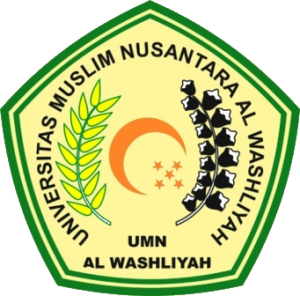 PROGRAM STUDI SARJANA FARMASIFAKULTAS FARMASIUNIVERSITAS MUSLIM NUSANTARA AL-WASHLIYAHMEDAN2020